SÜREÇ BİLGİLERİSÜREÇ BİLGİLERİSÜREÇ BİLGİLERİSÜREÇ BİLGİLERİSÜREÇ BİLGİLERİSÜREÇ BİLGİLERİSÜREÇ BİLGİLERİSÜREÇ BİLGİLERİKODUKODUKODUD.02D.02D.02D.02D.02ADIADIADIKÜLTÜREL ORGANİZASYON SEÇİMİKÜLTÜREL ORGANİZASYON SEÇİMİKÜLTÜREL ORGANİZASYON SEÇİMİKÜLTÜREL ORGANİZASYON SEÇİMİKÜLTÜREL ORGANİZASYON SEÇİMİTÜRÜTÜRÜTÜRÜ Yönetim Süreci Yönetim Süreci Temel Süreç Temel Süreç Destek SüreçKATEGORİSİKATEGORİSİKATEGORİSİKültürel ve sosyal hizmetlerKültürel ve sosyal hizmetlerKültürel ve sosyal hizmetlerKültürel ve sosyal hizmetlerKültürel ve sosyal hizmetlerGRUBUGRUBUGRUBUKonser organizasyonuKonser organizasyonuKonser organizasyonuKonser organizasyonuKonser organizasyonu SÜRECİN ÖZET TANIMI SÜRECİN ÖZET TANIMI SÜRECİN ÖZET TANIMI SÜRECİN ÖZET TANIMI SÜRECİN ÖZET TANIMI SÜRECİN ÖZET TANIMI SÜRECİN ÖZET TANIMI SÜRECİN ÖZET TANIMIÖğrencilerimizin ve idari-akademik personelin moral ve motivasyonu artırmaya yönelik düzenlenen etkinliktir.Öğrencilerimizin ve idari-akademik personelin moral ve motivasyonu artırmaya yönelik düzenlenen etkinliktir.Öğrencilerimizin ve idari-akademik personelin moral ve motivasyonu artırmaya yönelik düzenlenen etkinliktir.Öğrencilerimizin ve idari-akademik personelin moral ve motivasyonu artırmaya yönelik düzenlenen etkinliktir.Öğrencilerimizin ve idari-akademik personelin moral ve motivasyonu artırmaya yönelik düzenlenen etkinliktir.Öğrencilerimizin ve idari-akademik personelin moral ve motivasyonu artırmaya yönelik düzenlenen etkinliktir.Öğrencilerimizin ve idari-akademik personelin moral ve motivasyonu artırmaya yönelik düzenlenen etkinliktir.Öğrencilerimizin ve idari-akademik personelin moral ve motivasyonu artırmaya yönelik düzenlenen etkinliktir. SÜREÇ KATILIMCILARI SÜREÇ KATILIMCILARI SÜREÇ KATILIMCILARI SÜREÇ KATILIMCILARI SÜREÇ KATILIMCILARI SÜREÇ KATILIMCILARI SÜREÇ KATILIMCILARI SÜREÇ KATILIMCILARISÜREÇ SAHİBİSÜREÇ SAHİBİSÜREÇ SAHİBİSÜREÇ SAHİBİŞube Müdürü –Daire BaşkanıŞube Müdürü –Daire BaşkanıŞube Müdürü –Daire BaşkanıŞube Müdürü –Daire BaşkanıSÜREÇ SORUMLULARISÜREÇ SORUMLULARISÜREÇ SORUMLULARISÜREÇ SORUMLULARIMemurŞube MüdürüDaire BaşkanıGenel sekreter Yrd.Genel SekreterRektör Yrd.RektörMemurŞube MüdürüDaire BaşkanıGenel sekreter Yrd.Genel SekreterRektör Yrd.RektörMemurŞube MüdürüDaire BaşkanıGenel sekreter Yrd.Genel SekreterRektör Yrd.RektörMemurŞube MüdürüDaire BaşkanıGenel sekreter Yrd.Genel SekreterRektör Yrd.RektörPAYDAŞLARPAYDAŞLARPAYDAŞLARPAYDAŞLARÖğrenciİdari PersonelAkademik PersonelDış PaydaşlarÖğrenciİdari PersonelAkademik PersonelDış PaydaşlarÖğrenciİdari PersonelAkademik PersonelDış PaydaşlarÖğrenciİdari PersonelAkademik PersonelDış Paydaşlar SÜREÇ UNSURLARI SÜREÇ UNSURLARI SÜREÇ UNSURLARI SÜREÇ UNSURLARI SÜREÇ UNSURLARI SÜREÇ UNSURLARI SÜREÇ UNSURLARI SÜREÇ UNSURLARIGİRDİLERGİRDİLERGİRDİLERGİRDİLERİstek yazısı ve dış paydaştan istenilen belgelerİstek yazısı ve dış paydaştan istenilen belgelerİstek yazısı ve dış paydaştan istenilen belgelerİstek yazısı ve dış paydaştan istenilen belgelerKAYNAKLARKAYNAKLARKAYNAKLARKAYNAKLARİnsan kaynağı (süreç sorumluları)Elektronik Belge Yönetim Sistemi (EBYS)5018 sayılı kamu mali yönetimi ve kontrol kanunu kapsamında Hizmet Pusulası6245 sayılı harcırah kanunuİnsan kaynağı (süreç sorumluları)Elektronik Belge Yönetim Sistemi (EBYS)5018 sayılı kamu mali yönetimi ve kontrol kanunu kapsamında Hizmet Pusulası6245 sayılı harcırah kanunuİnsan kaynağı (süreç sorumluları)Elektronik Belge Yönetim Sistemi (EBYS)5018 sayılı kamu mali yönetimi ve kontrol kanunu kapsamında Hizmet Pusulası6245 sayılı harcırah kanunuİnsan kaynağı (süreç sorumluları)Elektronik Belge Yönetim Sistemi (EBYS)5018 sayılı kamu mali yönetimi ve kontrol kanunu kapsamında Hizmet Pusulası6245 sayılı harcırah kanunuÇIKTILARÇIKTILARÇIKTILARÇIKTILARDış paydaşa yapılan ödemeİhale kapsamında tedarik edilen Plaket ve çiçek, afiş branda, promosyon ürünleri.Dış paydaşa yapılan ödemeİhale kapsamında tedarik edilen Plaket ve çiçek, afiş branda, promosyon ürünleri.Dış paydaşa yapılan ödemeİhale kapsamında tedarik edilen Plaket ve çiçek, afiş branda, promosyon ürünleri.Dış paydaşa yapılan ödemeİhale kapsamında tedarik edilen Plaket ve çiçek, afiş branda, promosyon ürünleri.ETKİLENDİĞİ SÜREÇLERETKİLENDİĞİ SÜREÇLERETKİLENDİĞİ SÜREÇLERETKİLENDİĞİ SÜREÇLERSabancı kültür merkezi,Fakültelerin konferans salonları,Satınalma ve Tahakkuk Şube Müdürlüğü,Strateji Geliştirme Daire Başkanlığı.Sabancı kültür merkezi,Fakültelerin konferans salonları,Satınalma ve Tahakkuk Şube Müdürlüğü,Strateji Geliştirme Daire Başkanlığı.Sabancı kültür merkezi,Fakültelerin konferans salonları,Satınalma ve Tahakkuk Şube Müdürlüğü,Strateji Geliştirme Daire Başkanlığı.Sabancı kültür merkezi,Fakültelerin konferans salonları,Satınalma ve Tahakkuk Şube Müdürlüğü,Strateji Geliştirme Daire Başkanlığı.ETKİLEDİĞİ SÜREÇLERETKİLEDİĞİ SÜREÇLERETKİLEDİĞİ SÜREÇLERETKİLEDİĞİ SÜREÇLERTüm süreçlerTüm süreçlerTüm süreçlerTüm süreçler SÜREÇ FAALİYETLERİ SÜREÇ FAALİYETLERİ SÜREÇ FAALİYETLERİ SÜREÇ FAALİYETLERİ SÜREÇ FAALİYETLERİ SÜREÇ FAALİYETLERİ SÜREÇ FAALİYETLERİ SÜREÇ FAALİYETLERİNoSÜREÇ FAALİYETİNİN TANIMISÜREÇ FAALİYETİNİN TANIMISÜREÇ FAALİYETİNİN TANIMISÜREÇ FAALİYETİNİN TANIMISÜREÇ FAALİYETİNİN TANIMISÜREÇ KATILIMCILARISÜREÇ KATILIMCILARIF1İç veya dış paydaşın talep yazısı, Dış paydaştan (gelen yazışmalar genel evrak üzerinden) ve iç paydaştan gelen talep yazıları EBYS üzerinden alınır.İç veya dış paydaşın talep yazısı, Dış paydaştan (gelen yazışmalar genel evrak üzerinden) ve iç paydaştan gelen talep yazıları EBYS üzerinden alınır.İç veya dış paydaşın talep yazısı, Dış paydaştan (gelen yazışmalar genel evrak üzerinden) ve iç paydaştan gelen talep yazıları EBYS üzerinden alınır.İç veya dış paydaşın talep yazısı, Dış paydaştan (gelen yazışmalar genel evrak üzerinden) ve iç paydaştan gelen talep yazıları EBYS üzerinden alınır.İç veya dış paydaşın talep yazısı, Dış paydaştan (gelen yazışmalar genel evrak üzerinden) ve iç paydaştan gelen talep yazıları EBYS üzerinden alınır.Başvuru SahibiBaşvuru SahibiF2Talebin gerçekleşmesinin uygun görülmesi dahilinde E-İmza ile Rektörlük Oluru alınır EBYS üzerinden.Talebin gerçekleşmesinin uygun görülmesi dahilinde E-İmza ile Rektörlük Oluru alınır EBYS üzerinden.Talebin gerçekleşmesinin uygun görülmesi dahilinde E-İmza ile Rektörlük Oluru alınır EBYS üzerinden.Talebin gerçekleşmesinin uygun görülmesi dahilinde E-İmza ile Rektörlük Oluru alınır EBYS üzerinden.Talebin gerçekleşmesinin uygun görülmesi dahilinde E-İmza ile Rektörlük Oluru alınır EBYS üzerinden.RektörRektör Yrd.Genel SekreterGenel Sekreter Yrd.Daire BaşkanıŞube MüdürüMemurRektörRektör Yrd.Genel SekreterGenel Sekreter Yrd.Daire BaşkanıŞube MüdürüMemurF3Rektörlük oluru ilgi tutularak Harcama oluru ıslak imza ile EBYS üzerinden imzaya sunulur.Rektörlük oluru ilgi tutularak Harcama oluru ıslak imza ile EBYS üzerinden imzaya sunulur.Rektörlük oluru ilgi tutularak Harcama oluru ıslak imza ile EBYS üzerinden imzaya sunulur.Rektörlük oluru ilgi tutularak Harcama oluru ıslak imza ile EBYS üzerinden imzaya sunulur.Rektörlük oluru ilgi tutularak Harcama oluru ıslak imza ile EBYS üzerinden imzaya sunulur.Daire Başkanı (Harcama Yetkilisi)Satın alma Şube Müdürü (Gerçekleştirme Yetkilisi)Daire Başkanı (Harcama Yetkilisi)Satın alma Şube Müdürü (Gerçekleştirme Yetkilisi)F4Harcama pusulası düzenlenirHarcama pusulası düzenlenirHarcama pusulası düzenlenirHarcama pusulası düzenlenirHarcama pusulası düzenlenirEtkinliği gerçekleştiren Gerçek veya Tüzel kişiTalep eden kişi (iç ve dış paydaş) İlgili Rektör yrd. Harcama yetkilisiEtkinliği gerçekleştiren Gerçek veya Tüzel kişiTalep eden kişi (iç ve dış paydaş) İlgili Rektör yrd. Harcama yetkilisiF522 nci maddenin (a)/(b)/(c) bentleri kapsamında tek kaynaktan temin edilen hizmetlere ilişkin form22 nci maddenin (a)/(b)/(c) bentleri kapsamında tek kaynaktan temin edilen hizmetlere ilişkin form22 nci maddenin (a)/(b)/(c) bentleri kapsamında tek kaynaktan temin edilen hizmetlere ilişkin form22 nci maddenin (a)/(b)/(c) bentleri kapsamında tek kaynaktan temin edilen hizmetlere ilişkin form22 nci maddenin (a)/(b)/(c) bentleri kapsamında tek kaynaktan temin edilen hizmetlere ilişkin formEtkinliği gerçekleştiren Gerçekveya Tüzel kişi Harcama yetkilisiEtkinliği gerçekleştiren Gerçekveya Tüzel kişi Harcama yetkilisiF6Ödeme evrakları SKS satın alma şube müdürlüğü aracılığıyla strateji daire başkanlığına gönderilirÖdeme evrakları SKS satın alma şube müdürlüğü aracılığıyla strateji daire başkanlığına gönderilirÖdeme evrakları SKS satın alma şube müdürlüğü aracılığıyla strateji daire başkanlığına gönderilirÖdeme evrakları SKS satın alma şube müdürlüğü aracılığıyla strateji daire başkanlığına gönderilirÖdeme evrakları SKS satın alma şube müdürlüğü aracılığıyla strateji daire başkanlığına gönderilirEtkinliği gerçekleştiren Gerçekveya Tüzel kişiHarcama yetkilisiGerçekleştirme görevlisiİlgili memurEtkinliği gerçekleştiren Gerçekveya Tüzel kişiHarcama yetkilisiGerçekleştirme görevlisiİlgili memurF7Kredi Evrakı (sayılı kamu mali yönetimi ve kontrol kanunu kapsamındabelirlenen limitin üzerinde ise hazırlanır)Kredi Evrakı (sayılı kamu mali yönetimi ve kontrol kanunu kapsamındabelirlenen limitin üzerinde ise hazırlanır)Kredi Evrakı (sayılı kamu mali yönetimi ve kontrol kanunu kapsamındabelirlenen limitin üzerinde ise hazırlanır)Kredi Evrakı (sayılı kamu mali yönetimi ve kontrol kanunu kapsamındabelirlenen limitin üzerinde ise hazırlanır)Kredi Evrakı (sayılı kamu mali yönetimi ve kontrol kanunu kapsamındabelirlenen limitin üzerinde ise hazırlanır)Harcama yetkilisiGerçekleştirme görevlisiHarcama yetkilisiGerçekleştirme görevlisiF8Kayseri valiliğine güvenlik tedbir yazısıKayseri valiliğine güvenlik tedbir yazısıKayseri valiliğine güvenlik tedbir yazısıKayseri valiliğine güvenlik tedbir yazısıKayseri valiliğine güvenlik tedbir yazısıMemurŞube MüdürüDaire BaşkanıGenel sekreter Yrd.Genel SekreterRektör Yrd.RektörMemurŞube MüdürüDaire BaşkanıGenel sekreter Yrd.Genel SekreterRektör Yrd.RektörF9Konaklama, Karşılama, etkinlik duyurusu, sağlık tedbirleri, etkinliğin canlı yayın yapılması, afiş-branda tasarımın yapılması vb. yazılar ilgili birimlerle yazışma yapılırKonaklama, Karşılama, etkinlik duyurusu, sağlık tedbirleri, etkinliğin canlı yayın yapılması, afiş-branda tasarımın yapılması vb. yazılar ilgili birimlerle yazışma yapılırKonaklama, Karşılama, etkinlik duyurusu, sağlık tedbirleri, etkinliğin canlı yayın yapılması, afiş-branda tasarımın yapılması vb. yazılar ilgili birimlerle yazışma yapılırKonaklama, Karşılama, etkinlik duyurusu, sağlık tedbirleri, etkinliğin canlı yayın yapılması, afiş-branda tasarımın yapılması vb. yazılar ilgili birimlerle yazışma yapılırKonaklama, Karşılama, etkinlik duyurusu, sağlık tedbirleri, etkinliğin canlı yayın yapılması, afiş-branda tasarımın yapılması vb. yazılar ilgili birimlerle yazışma yapılırMemurŞube MüdürüDaire BaşkanıGenel sekreter Yrd.Genel SekreterRektör yardımcısıMemurŞube MüdürüDaire BaşkanıGenel sekreter Yrd.Genel SekreterRektör yardımcısı SÜREÇ KONTROL NOKTALARI SÜREÇ KONTROL NOKTALARI SÜREÇ KONTROL NOKTALARI SÜREÇ KONTROL NOKTALARI SÜREÇ KONTROL NOKTALARI SÜREÇ KONTROL NOKTALARI SÜREÇ KONTROL NOKTALARI SÜREÇ KONTROL NOKTALARINOKONTROL NOKTASIKONTROL FAALİYETİNİN TANIMIKONTROL FAALİYETİNİN TANIMIKONTROL FAALİYETİNİN TANIMIKONTROL FAALİYETİNİN TANIMIKONTROL FAALİYETİNİN TANIMIKONTROL FAALİYETİNİN TANIMIK1F1Talep yazısı ilgili üst yönetimin onayı ile gerçekleşirTalep yazısı ilgili üst yönetimin onayı ile gerçekleşirTalep yazısı ilgili üst yönetimin onayı ile gerçekleşirTalep yazısı ilgili üst yönetimin onayı ile gerçekleşirTalep yazısı ilgili üst yönetimin onayı ile gerçekleşirTalep yazısı ilgili üst yönetimin onayı ile gerçekleşirK2F2-F3Olur aşamasındaki evrak süreç katılımcıları tarafından kontrol edilerek düzeltilir.Olur aşamasındaki evrak süreç katılımcıları tarafından kontrol edilerek düzeltilir.Olur aşamasındaki evrak süreç katılımcıları tarafından kontrol edilerek düzeltilir.Olur aşamasındaki evrak süreç katılımcıları tarafından kontrol edilerek düzeltilir.Olur aşamasındaki evrak süreç katılımcıları tarafından kontrol edilerek düzeltilir.Olur aşamasındaki evrak süreç katılımcıları tarafından kontrol edilerek düzeltilir.K3F4-F5-F6-F7Satın alma şube müdürlüğü ve strateji daire başkanlığı tarafından incelenir.Satın alma şube müdürlüğü ve strateji daire başkanlığı tarafından incelenir.Satın alma şube müdürlüğü ve strateji daire başkanlığı tarafından incelenir.Satın alma şube müdürlüğü ve strateji daire başkanlığı tarafından incelenir.Satın alma şube müdürlüğü ve strateji daire başkanlığı tarafından incelenir.Satın alma şube müdürlüğü ve strateji daire başkanlığı tarafından incelenir.K4F8-F9Kurum içi ve dışı yazışmalar süreç katılımcıları tarafından kontrole tabidir.Kurum içi ve dışı yazışmalar süreç katılımcıları tarafından kontrole tabidir.Kurum içi ve dışı yazışmalar süreç katılımcıları tarafından kontrole tabidir.Kurum içi ve dışı yazışmalar süreç katılımcıları tarafından kontrole tabidir.Kurum içi ve dışı yazışmalar süreç katılımcıları tarafından kontrole tabidir.Kurum içi ve dışı yazışmalar süreç katılımcıları tarafından kontrole tabidir.İZLEME, ÖLÇME VE DEĞERLENDİRME İZLEME, ÖLÇME VE DEĞERLENDİRME İZLEME, ÖLÇME VE DEĞERLENDİRME İZLEME, ÖLÇME VE DEĞERLENDİRME İZLEME, ÖLÇME VE DEĞERLENDİRME İZLEME, ÖLÇME VE DEĞERLENDİRME SÜREÇ HEDEFİPERFORMANS/İZLEME GÖSTERGESİYÖNÜGÖSTERGE BİRİMİİZLEME PERİYODURAPORLAMA SORUMLUSUSOSYALLEŞTİRİCİ FAALİYET VE SÜREKLİ İYİLEŞTİRME ÇALIŞMALARI KAPSAMINDA KURUMUMUZA VE PAYDAŞLARA SUNULAN HİZMETİN KALİTESİNİ ARTIRMAKİç ve dış paydaşlara sunulan hizmetlerden memnuniyet düzeyiGeri bildirim6 aylıkSKS Bşk. KültürŞube MüdürlüğüSOSYALLEŞTİRİCİ FAALİYET VE SÜREKLİ İYİLEŞTİRME ÇALIŞMALARI KAPSAMINDA KURUMUMUZA VE PAYDAŞLARA SUNULAN HİZMETİN KALİTESİNİ ARTIRMAKFaaliyet Sayısı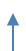 Geri bildirim6 aylıkBapGenel sekreterlikStrateji daire BaşkanlığıVeri Analiz Ofisi